看图连线 （）                                           grandfather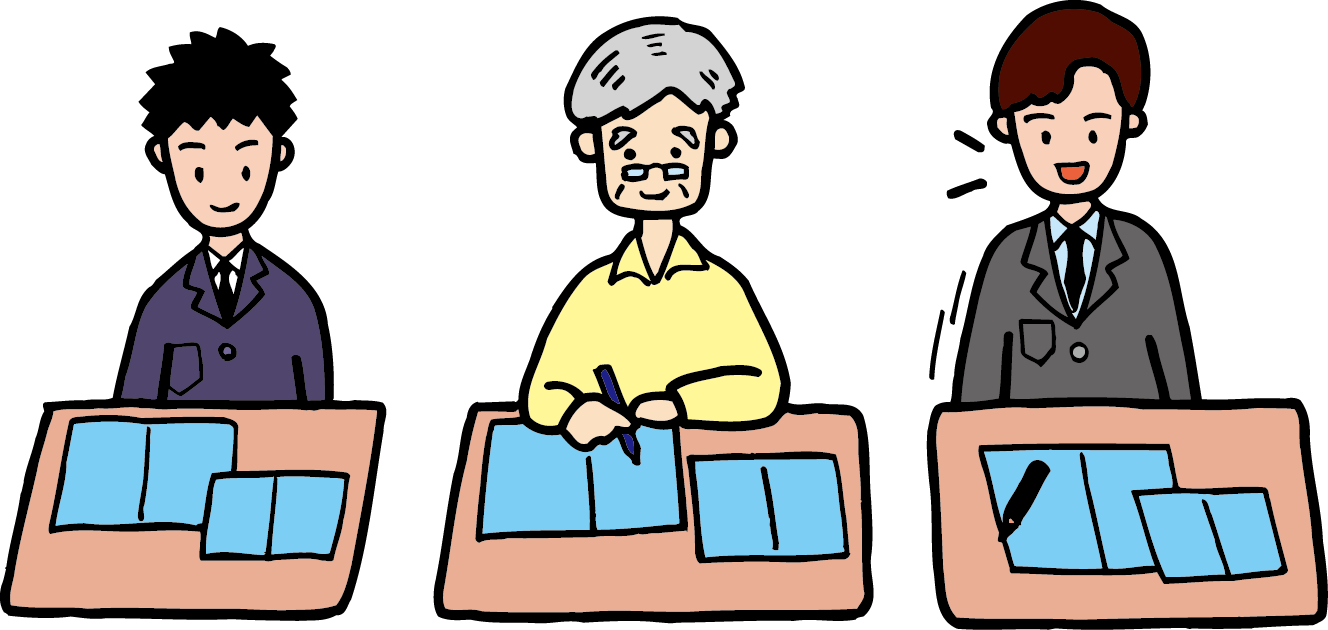                                        father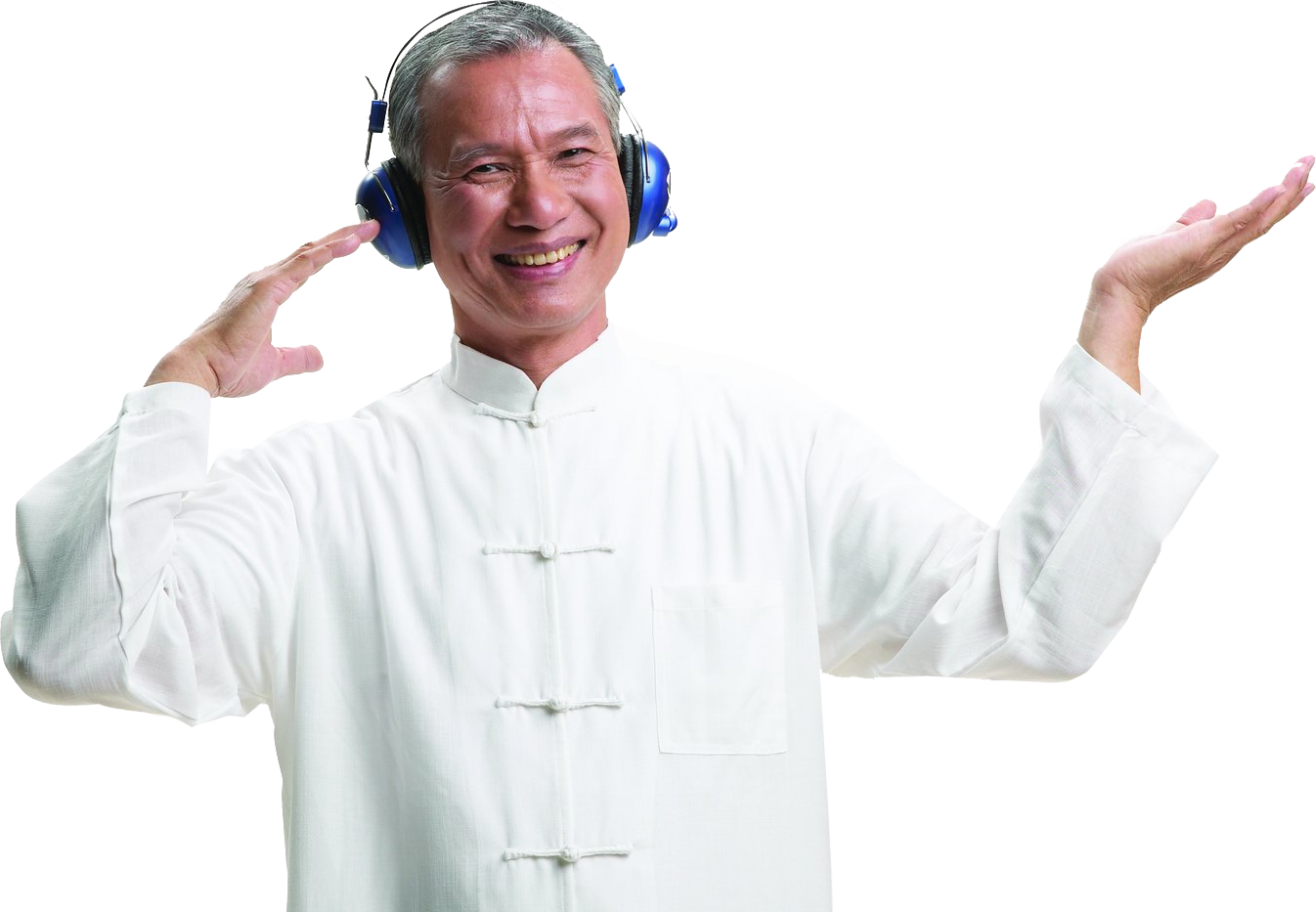                                                       grandmother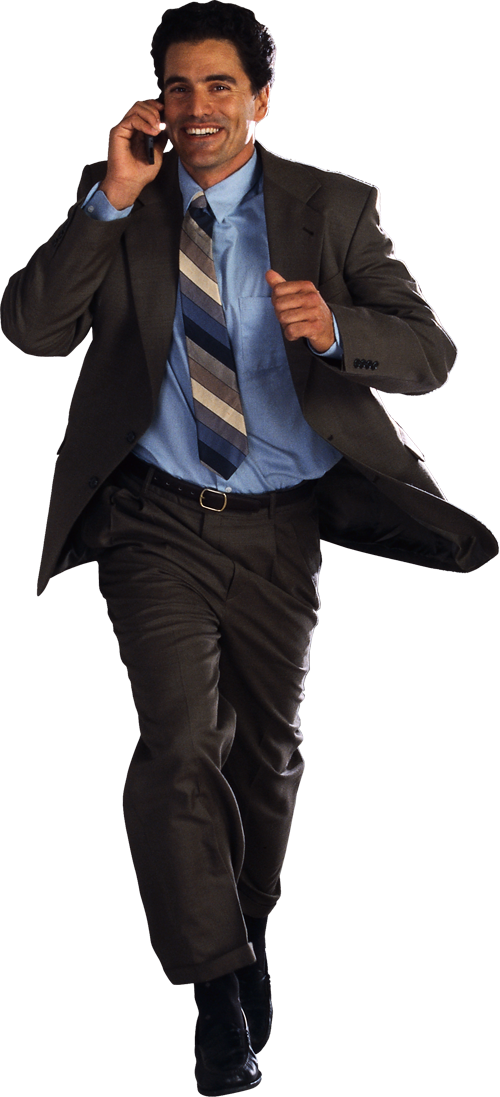 4.                                                  girl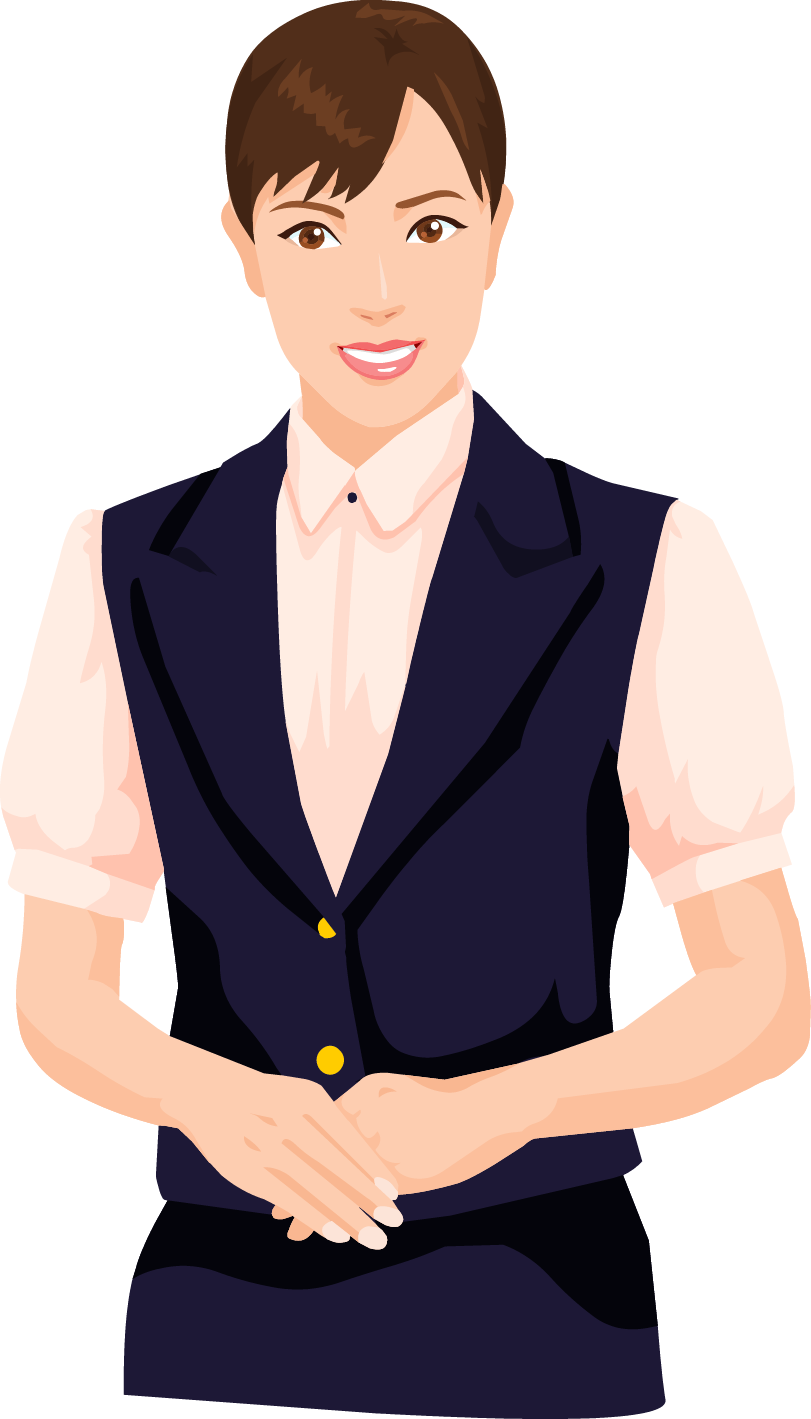 5.                                                 woman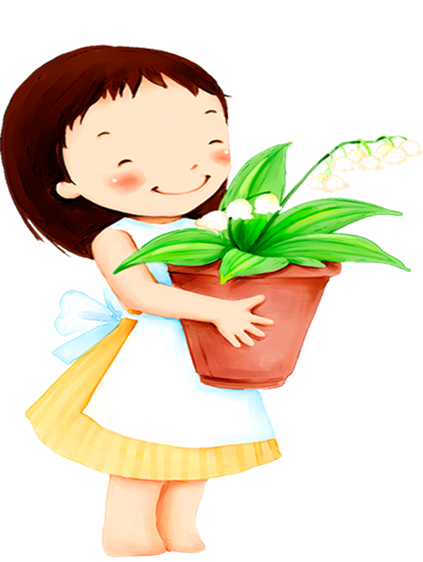 6.                                                head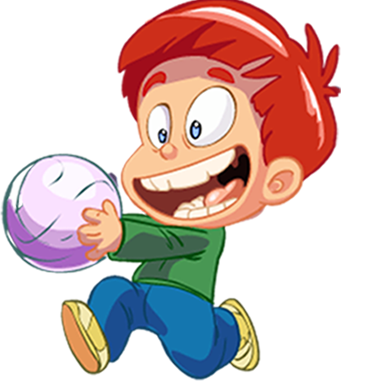 7.                                                  boy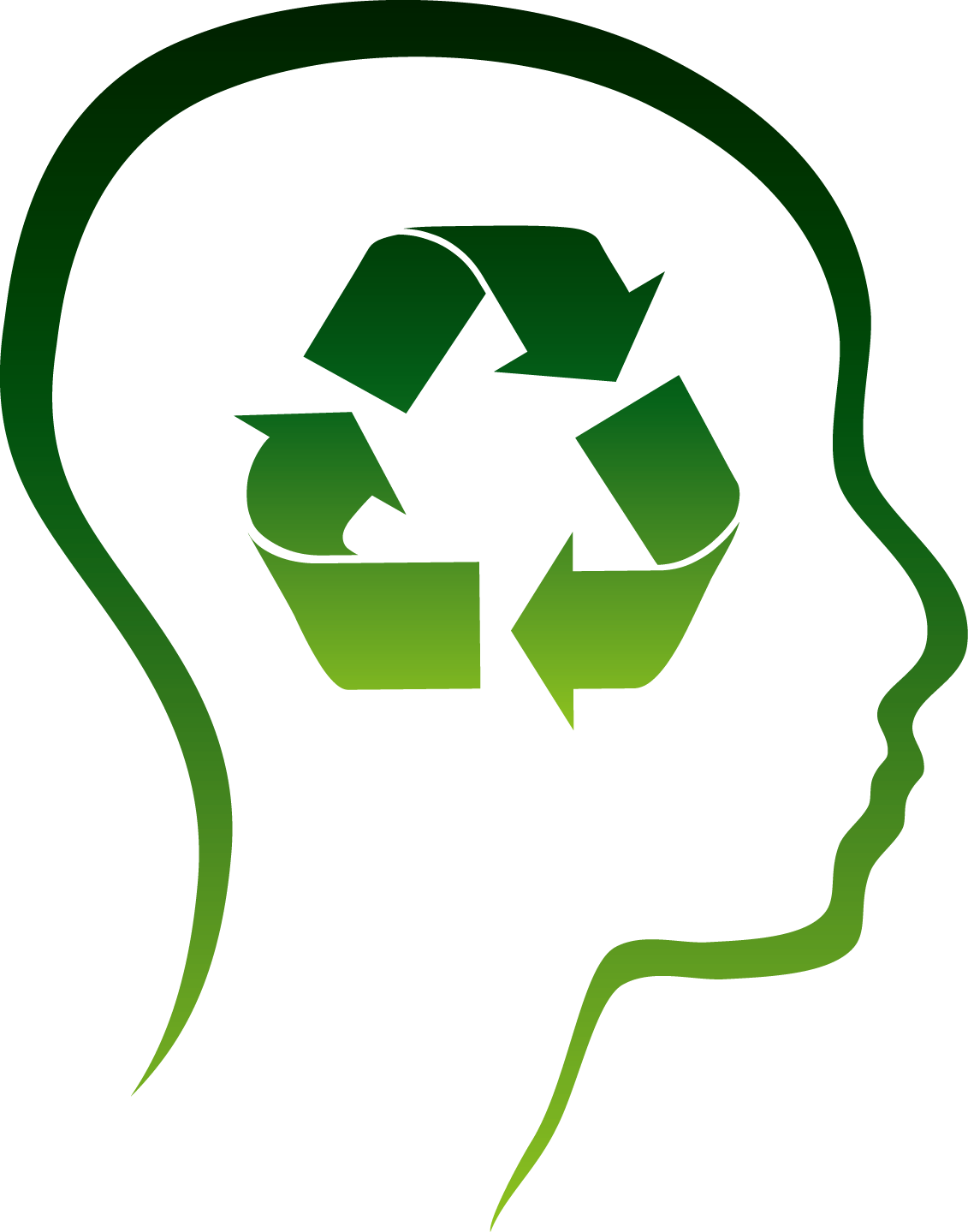 8.                                      book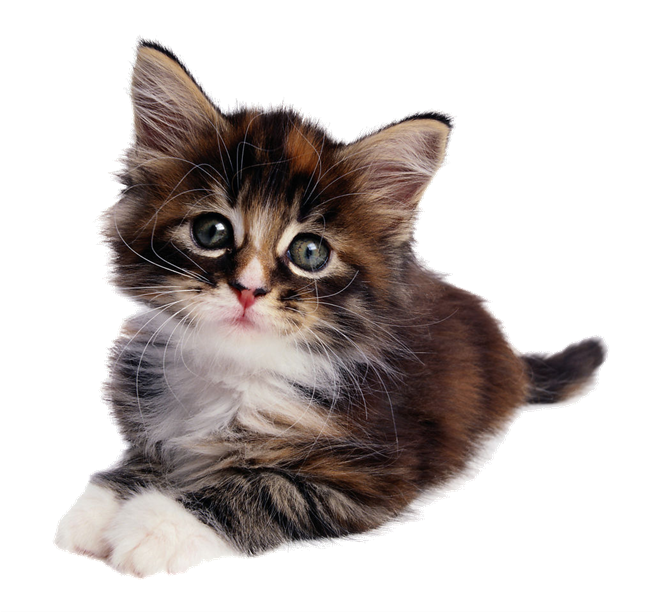 9.                                             apple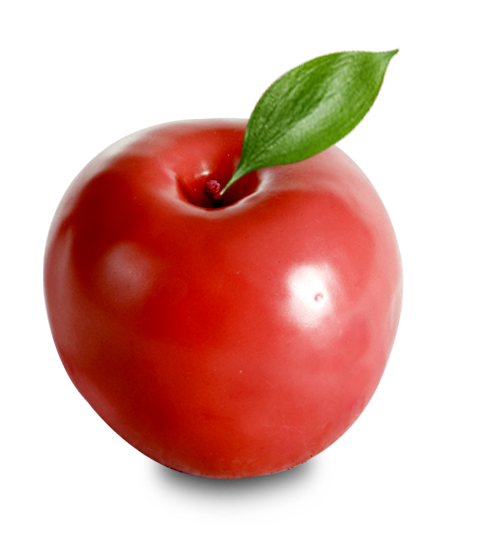 10.                                         cat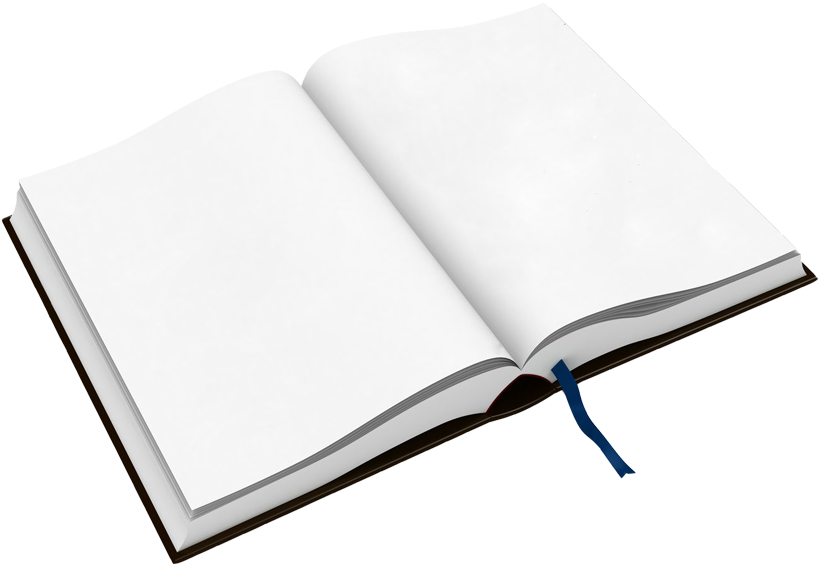 二、看图判断句子正误 （）1.                       2.She is my mother.( )                     This is my grandmother.( )3.                          4.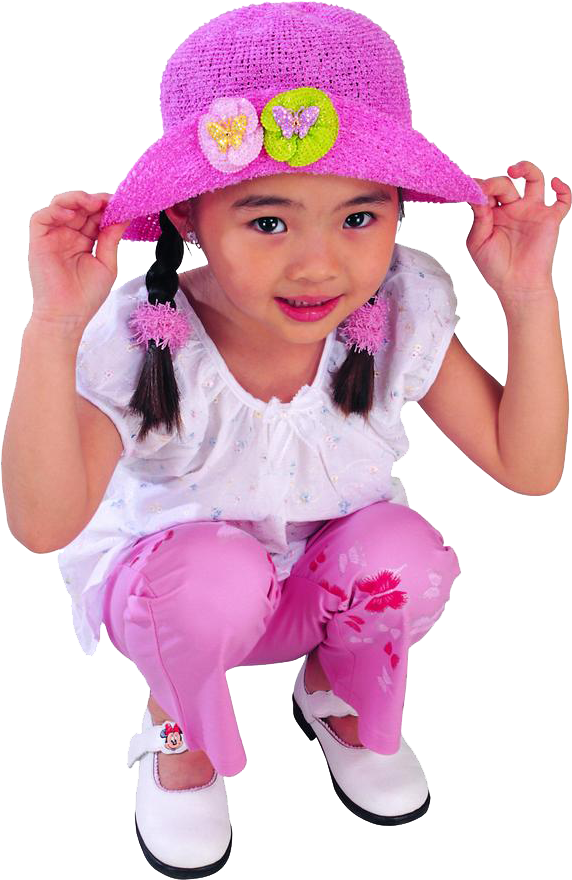 He is big.( )                                    His name is Lulu.( )                  6.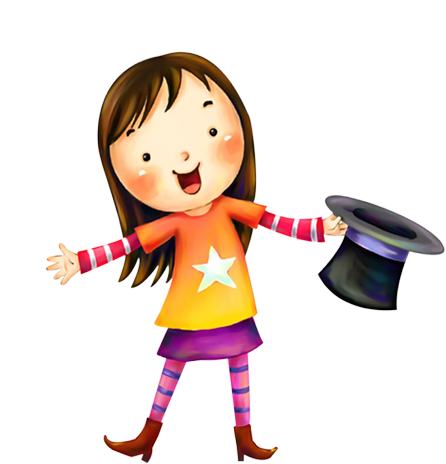 Her name is Candy.( )                    He is a man.( )情景匹配 （）（）1.Who’s she?                   A.Nice to meet you,too.（）2.Who’s he?                     B.Nice to meet you,Amy!（）3.Nice to meet you.          C.Hello,Tom!（）4.This is my sister,Amy.  D.She is my grandmother.（）5.Hi,Mary!                        E.He is my father.根据提示，圈出正确的单词补全句子 （）—(What’s/Who’s) his name?  —(Her/His) name is Wu Peng.—Who’s (she/her)?  —She’s my mother.—What’s (his/her)name?  —Her name is Amy.—Is he a (woman/man)?  —Yes，he is.This is my (classmate/friend)（朋友）.(His/Her)（他的）name is Steven.(She/He)（他）is tall and (big/thin)（瘦的）.He is (handsome/pretty)（帅气的）,too.答案：一、1.grandmother2.grandfather3.father4.woman5.girl6.boy7.head8.cat9.apple10.book×  √  ×  ×  √  √D  E  A  B  C  1.What’s  His 2.she3.her4.man5.friend6.His7.He   thin8.handsome题号一二三四总分分数